Profesionālo kvalifikāciju apliecinošā dokumenta sērija ____________ Nr._____________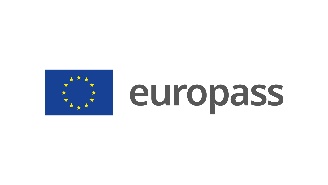 Pielikums profesionālo kvalifikāciju apliecinošam dokumentam(*)Latvija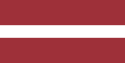 1. Profesionālo kvalifikāciju apliecinošā dokumenta nosaukums(1)Atestāts par arodizglītībuProfesionālās kvalifikācijas apliecībaProfesionālā kvalifikācija: Dokers(1) oriģinālvalodā2. Profesionālo kvalifikāciju apliecinošā dokumenta nosaukuma tulkojums(2)A certificate of vocational basic educationA vocational qualification certificateVocational qualification:(2)Ja nepieciešams. Šim tulkojumam nav juridiska statusa.3. Kompetenču raksturojumsDokers atbilstoši darba uzdevumam ostas teritorijā, veic kravu stropēšanu, iekraušanu, izkraušanu tālākai transportēšanai ar pārkraušanas mehānismu vai fiziskā veidā, nodrošinot kravu drošu pārvietošanu. Apguvis kompetences šādu profesionālo pienākumu un uzdevumu veikšanai:3.1. Darba uzdevumu saņemšana no darba vadītāja:– uzklausīt darba vadītāja norādījumus un iepazīties ar darba uzdevumu;– identificēt un saņemt darba uzdevumam atbilstošu tehniku, iekārtas, palīgierīces un materiālus;– precizēt darba uzdevumus tā izpildes gaitā.3.2. Kravas vietas sagatavošana un sakopšana:– pārliecināties par iekārtu un palīgiekārtu atbilstību darba uzdevumam;– nogādāt iekārtas un palīgiekārtas kravas novietošanas vietā, izmantojot atbilstošu tehniku (takelāžu);– novietot palīgmateriālus (seperāciju) kravas laukumā (t.sk., vagonā, kuģa tilpnē, auto transportā u.c.);– veikt kravas vietas sakopšanu atbilstoši kravas veidam;– nogādāt kravas atlikumus atbilstoši darba uzdevumam un instrukcijām.3.3. Ģenerālkravu un konteinerkravu stropēšana un nostiprināšana:– identificēt un saņemt nepieciešamās palīgierīces un pārliecināties par to atbilstību darba uzdevumu un drošības prasībām;– veikt palīgierīču stropēšanu un stiprināšanu pie celtņa (krāna), kravas;– dot signālu tehnikas vadītājam kravas stiprinājuma pārbaudes veikšanai;– pārliecināties par drošu kravas stiprinājumu;– dot signālu kravas tālākai pārvietošanai.3.4. Kravas iekraušana un izkraušana ar pārkraušanas mehānismu:– pārvietot kravu ar attiecīgo tehniku atbilstoši uzdevumam ostas teritorijā;– saņemt atļauju kravas iekraušanas vai izkraušanas uzsākšanai;– ieslēgt pārkraušanas mehānismu;– veikt pārkraušanas mehānisma vadību;– pārkraut kravu atbilstoši uzdevumam.3.5. Signalizēšanas pasākumu veikšana:– izmantot atpazīstamības elementus (apģērbu, zīmes);– pārliecināties vai noskaidrot par kravas gatavību pārvietošanai;– dot precīzus signālus kravas pārcelšanai, pārvietošanai un nolaišanai.3.6. Darba drošības, darba aizsardzības un vides aizsardzības prasību ievērošana:– izvēlēties un pielietot darba uzdevumam atbilstošu darba apģērbu (ķivere, apavi, vestes u.c.);– saņemt un lietot individuālos aizsardzības līdzekļus;– pirms darba uzsākšanas, izvērtēt savu personīgo gatavību darbam un veikt atbilstošas pārbaudes;– pārliecināties, ka tehnika, ierīces un palīgmateriāli ir darba kārtībā un droši darba uzsākšanai;– ievērot darba drošības, elektrodrošības un ugunsdrošības noteikumus;– sniegt pirmo palīdzību;– ievērot vides aizsardzības prasības profesionālajā darbībā.Papildu kompetences: <<Aizpilda izglītības iestāde>>; ...; ...; ...4. Nodarbinātības iespējas atbilstoši profesionālajai kvalifikācijai(3)4. Nodarbinātības iespējas atbilstoši profesionālajai kvalifikācijai(3)Strādāt uzņēmumos, kas veic kravu uzglabāšanu un pārkraušanu ostā.Strādāt uzņēmumos, kas veic kravu uzglabāšanu un pārkraušanu ostā.(3) Ja iespējams(3) Ja iespējams5. Profesionālo kvalifikāciju apliecinošā dokumenta raksturojums5. Profesionālo kvalifikāciju apliecinošā dokumenta raksturojumsProfesionālo kvalifikāciju apliecinošo dokumentu izsniegušās iestādes nosaukums un statussValsts iestāde, kas nodrošina profesionālo kvalifikāciju apliecinošā dokumenta atzīšanu<<Dokumenta izsniedzēja pilns nosaukums, adrese, tālruņa Nr., tīmekļa vietnes adrese; elektroniskā pasta adrese. Izsniedzēja juridiskais statuss>>Latvijas Republikas Izglītības un zinātnes ministrija, tīmekļa vietne: www.izm.gov.lvProfesionālo kvalifikāciju apliecinošā dokumenta līmenis(valsts vai starptautisks)Vērtējumu skala/Vērtējums, kas apliecina prasību izpildiValsts atzīts dokuments, atbilst trešajam Latvijas kvalifikāciju ietvarstruktūras līmenim (3. LKI) un trešajam Eiropas kvalifikāciju ietvarstruktūras līmenim (3. EKI).Profesionālās kvalifikācijas eksāmenā saņemtais vērtējums ne zemāk par "viduvēji – 5"(vērtēšanā izmanto 10 ballu vērtējuma skalu).Pieejamība nākamajam izglītības līmenimStarptautiskie līgumi vai vienošanāsAtestāts par arodizglītību vai vidējo izglītību dod iespēju turpināt izglītību 4. LKI/4. EKI līmenī.<<Ja attiecināms. Aizpilda izglītības iestāde, gadījumā, ja noslēgtie starptautiskie līgumi vai vienošanās paredz papildu sertifikātu izsniegšanu. Ja nav attiecināms, komentāru dzēst>>Juridiskais pamatsJuridiskais pamatsProfesionālās izglītības likums (6. pants).Profesionālās izglītības likums (6. pants).6. Profesionālo kvalifikāciju apliecinošā dokumenta iegūšanas veids6. Profesionālo kvalifikāciju apliecinošā dokumenta iegūšanas veids6. Profesionālo kvalifikāciju apliecinošā dokumenta iegūšanas veids6. Profesionālo kvalifikāciju apliecinošā dokumenta iegūšanas veidsFormālā izglītība: Klātiene Klātiene (darba vidē balstītas mācības) NeklātieneFormālā izglītība: Klātiene Klātiene (darba vidē balstītas mācības) NeklātieneĀrpus formālās izglītības sistēmas apgūtā izglītībaĀrpus formālās izglītības sistēmas apgūtā izglītībaKopējais mācību ilgums**** (stundas/gadi) _______________Kopējais mācību ilgums**** (stundas/gadi) _______________Kopējais mācību ilgums**** (stundas/gadi) _______________Kopējais mācību ilgums**** (stundas/gadi) _______________A: Iegūtās profesionālās izglītības aprakstsB: Procentos no visas (100%) programmasB: Procentos no visas (100%) programmasC:Ilgums(stundas/nedēļas)Izglītības programmas daļa, kas apgūta izglītības iestādē<<Ieraksta izglītības programmas apjomu (%), kas apgūts izglītības iestādes mācību telpās>><<Ieraksta izglītības programmas apjomu (%), kas apgūts izglītības iestādes mācību telpās>><<Ieraksta izglītības programmas apjomu (stundās vai mācību nedēļās), kas apgūts izglītības iestādes mācību telpās>>Izglītības programmas daļa, kas apgūta praksē darba vietā, t.sk. darba vidē balstītās mācībās<<Ieraksta izglītības programmas apjomu (%), kas apgūts ārpus izglītības iestādes mācību telpām,t.i. praktiskās mācības uzņēmumā/-os, mācību praksē darba vietā, darba vidē balstītas mācības>><<Ieraksta izglītības programmas apjomu (%), kas apgūts ārpus izglītības iestādes mācību telpām,t.i. praktiskās mācības uzņēmumā/-os, mācību praksē darba vietā, darba vidē balstītas mācības>><<Ieraksta izglītības programmas apjomu (stundās vai mācību nedēļās), kas apgūts ārpus izglītības iestādes mācību telpām,t.i. praktiskās mācības uzņēmumā/-os, mācību praksē darba vietā, darba vidē balstītas>>****Attiecināms uz formālajā ceļā iegūto izglītību.Papildu informācija pieejama:www.izm.gov.lvhttps://registri.visc.gov.lv/profizglitiba/nks_stand_saraksts_mk_not_626.shtmlNacionālais informācijas centrs:Latvijas Nacionālais Europass centrs, http://www.europass.lv/****Attiecināms uz formālajā ceļā iegūto izglītību.Papildu informācija pieejama:www.izm.gov.lvhttps://registri.visc.gov.lv/profizglitiba/nks_stand_saraksts_mk_not_626.shtmlNacionālais informācijas centrs:Latvijas Nacionālais Europass centrs, http://www.europass.lv/****Attiecināms uz formālajā ceļā iegūto izglītību.Papildu informācija pieejama:www.izm.gov.lvhttps://registri.visc.gov.lv/profizglitiba/nks_stand_saraksts_mk_not_626.shtmlNacionālais informācijas centrs:Latvijas Nacionālais Europass centrs, http://www.europass.lv/****Attiecināms uz formālajā ceļā iegūto izglītību.Papildu informācija pieejama:www.izm.gov.lvhttps://registri.visc.gov.lv/profizglitiba/nks_stand_saraksts_mk_not_626.shtmlNacionālais informācijas centrs:Latvijas Nacionālais Europass centrs, http://www.europass.lv/